Publicado en Ciudad de México el 12/12/2016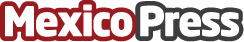 El canal Digital se convierte en un éxito en la captación de clientes para Volvo MéxicoLa empresa de origen sueco alcanza los mejores ratios de conversión a venta en su canal digital durante la campaña gestionada por Elogia MéxicoDatos de contacto:Marketing y Comunicacion GRUPO VIKOcomunicacion@viko.net+52 553 00 42 506 Nota de prensa publicada en: https://www.mexicopress.com.mx/el-canal-digital-se-convierte-en-un-exito-en Categorías: Automovilismo Marketing E-Commerce Ciberseguridad Consumo Industria Automotriz http://www.mexicopress.com.mx